Give your child an EPIC Summer with Holiday Club.Children across Australia have shown their bravery and resilience this year, and Holiday Club is making sure that they have the best school holidays with a jam-packed Summer program. Come on an exciting off-site adventure, experience something new when we’re visited by special guests or get into project-based fun – there’s fun for everyone.Plus, we’ve enhanced our safety and hygiene measures, so you can have peace of mind knowing your children can focus on having fun.Check out some of the experiences that are happening this Summer, exclusive to Holiday Club: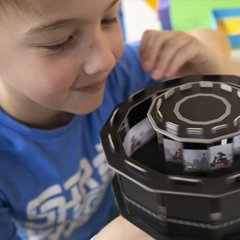 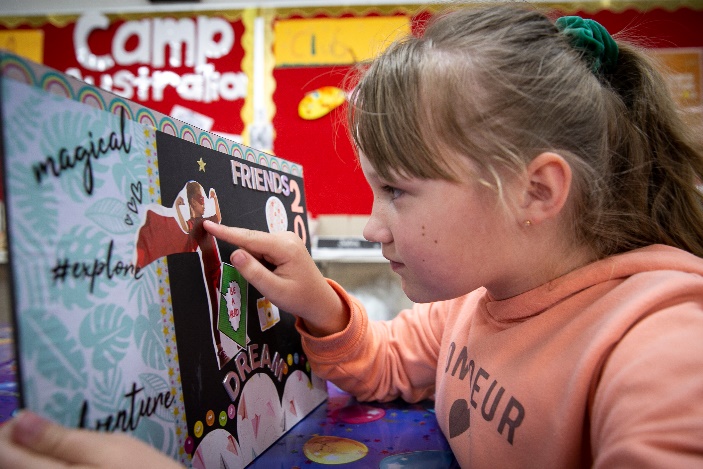 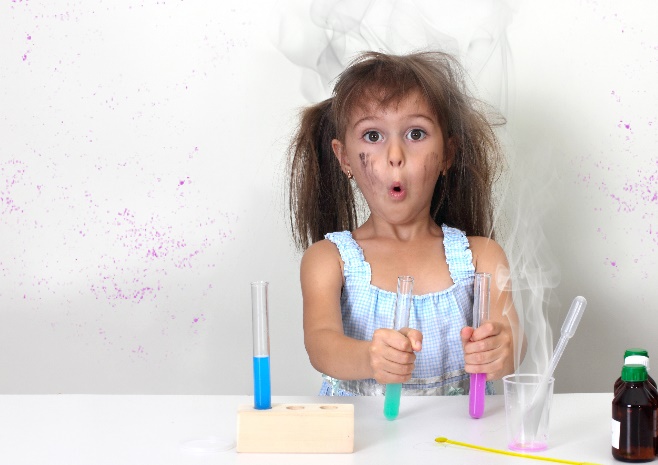 Book now. To find out when these activities are on during the school holidays and to find your nearest service, visit: www.campaustralia.com.au/holidayclubs.We look forward to seeing you at Holiday Club.The Camp Australia Team